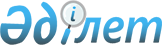 О некоторых вопросах создания акционерного общества "Центр международных программ"Постановление Правительства Республики Казахстан от 4 апреля 2005 года N 301.
      Правительство Республики Казахстан  ПОСТАНОВЛЯЕТ: 
      1. Создать акционерное общество "Центр международных программ" (далее - Общество) со 100-процентным участием государства в уставном капитале. 
      2. Определить основным предметом деятельности Общества осуществление комплекса мероприятий по международным программам подготовки, переподготовки и повышения квалификации кадров за рубежом, в том числе международной стипендии Президента Республики Казахстан "Болашак". 
      3. Министерству образования и науки Республики Казахстан в установленном законодательством порядке обеспечить формирование уставного капитала Общества в размере 120000000 (сто двадцать миллионов) тенге за счет средств республиканского бюджета. 
      4. Комитету государственного имущества и приватизации Министерства финансов Республики Казахстан в установленном законодательством порядке: 
      1) утвердить устав Общества и обеспечить его государственную регистрацию в органах юстиции; 
      2) передать Министерству образования и науки Республики Казахстан права владения и пользования государственным пакетом акций Общества; 
      3) принять иные меры, вытекающие из настоящего постановления. 
      5. Определить Общество поставщиком услуг по реализации международных программ подготовки, переподготовки и повышения квалификации кадров за рубежом, в том числе международной стипендии Президента Республики Казахстан "Болашак", закупка которых имеет важное стратегическое значение. 
      6. Внести в некоторые решения Правительства Республики Казахстан следующие дополнения: 
      1) в  постановлении  Правительства Республики Казахстан от 12 апреля 1999 года N 405 "О видах государственной собственности на государственные пакеты акций и государственные доли участия в организациях" (САПП Республики Казахстан, 1999 г., N 13, ст. 124): 
      в Перечне акционерных обществ и хозяйственных товариществ, государственные пакеты акций и доли которых отнесены к республиканской собственности, утвержденном указанным постановлением: 
      раздел "г. Астана" дополнить строкой, порядковый номер 21-62, следующего содержания: 
      "21-62. АО "Центр международных программ"; 
      2) в  постановлении  Правительства Республики Казахстан от 27 мая 1999 года N 659 "О передаче прав по владению и пользованию государственными пакетами акций и государственными долями в организациях, находящихся в республиканской собственности": 
      в Перечне государственных пакетов акций и государственных долей участия в организациях республиканской собственности, право владения и пользования которыми передаются отраслевым министерствам и иным государственным органам: 
      раздел "Министерству образования и науки Республики Казахстан" дополнить строкой, порядковый номер 222-30, следующего содержания: 
      "222-30. АО "Центр международных программ"; 
      3) утратил силу постановлением Правительства РК от 19.08.2022 № 581.

      Сноска. Пункт 6 с изменениями, внесенными постановлением Правительства РК от 19.08.2022 № 581.


      7. Настоящее постановление вводится в действие со дня подписания. 
					© 2012. РГП на ПХВ «Институт законодательства и правовой информации Республики Казахстан» Министерства юстиции Республики Казахстан
				
Премьер-Министр  
Республики Казахстан  